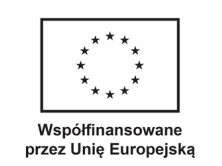  Regulamin warunków udziału i rekrutacji na praktyki zagraniczneuczniówZespołu Szkół im. gen. Stanisława Sosabowskiego w Bielsku-Białej Zakładu Doskonalenia Zawodowego w Katowicachw ramach programuERASMUS+ 2020-1-PL01-KA120-VET-000095545§ 1Informacje ogólneProjekt w ramach programu Erasmus+ ERASMUS+ 2020-1-PL01-KA120-VET-0000955451. Realizowany jest przez Zespół Szkół im. gen. Stanisława Sosabowskiego w Bielsku-Białej Zakładu Doskonalenia Zawodowego w Katowicach.2. Celem projektu jest podniesienie kompetencji zawodowych i społecznych 30 uczniów Technikum im. gen. Stanisława Sosabowskiego w Bielsku-Białej Zakładu Doskonalenia Zawodowego w Katowicach poprzez realizację praktyk zagranicznych.3. Biuro projektu znajduje się w Zespole Szkół im. gen. Stanisława Sosabowskiego w Bielsku-Białej Zakładu Doskonalenia Zawodowego w Katowicach.4. Koordynatorami projektu są: Dyrektor Zespołu Szkół im. gen. Stanisława Sosabowskiego w Bielsku-Białej Zakładu Doskonalenia Zawodowego w Katowicach oraz Pani Michalina Fudalej.5. Projekt skierowany jest do uczniów klas trzecich, czwartych i piątych Technikum im. gen. Stanisława Sosabowskiego w Bielsku-Białej Zakładu Doskonalenia Zawodowego w Katowicach, którzy kształcą się w zawodach: technik logistyk, technik spedytor, technik informatyk, technik usług fryzjerskich, technik realizacji nagrań.6. Okres realizacji projektu: od 01.06.2023r.- 31.08.2024r.7. Projekt realizowany jest w ramach Programu Erasmus+, akcja kluczowa 1:Mobilność edukacyjna osób. 8. Maksymalna kwota dotacji dla Zespołu Szkół im. gen. Stanisława Sosabowskiego w Bielsku-Białej Zakładu Doskonalenia Zawodowego w Katowicach na realizację projektu wynosi 49.646,00 EUR .§ 2Warunki uczestnictwa i wsparcie w ramach projektu1. Podstawowym warunkiem uczestnictwa w projekcie jest posiadanie statusu ucznia Technikum im. gen. Stanisława Sosabowskiego w Bielsku-Białej Zakładu Doskonalenia Zawodowego w Katowicach.2. Do projektu mogą przystąpić uczniowie klas trzecich, czwartych i piątek kształcący się w zawodach: technik logistyk, technik spedytor, technik informatyk, technik usług fryzjerskich, technik realizacji nagrań.3. Udział w projekcie jest bezpłatny.4. Koszty podróży, zakwaterowania, wyżywienia, transportu lokalnego zostaną sfinansowane w ramach projektu. 5. Uczestnikowi projektu zakupione zostanie ubezpieczenie na czas pobytu za granicą, ponadto zobowiązuje się go do posiadania karty EKUZ§ 3Działania przygotowawcze1. Przygotowanie uczestnika do wyjazdu na praktykę:a. W ramach przygotowania uczestnika do wyjazdu na praktykę uczestnik projektu zobowiązany jest do udziału w:szkoleniu z języka włoskiego w wymiarze 20 godzin,przygotowaniu kulturowym w wymiarze 4 godzin,przygotowaniu pedagogicznym w wymiarze 4 godziny.b. Zajęcia przygotowawcze z języka angielskiego, przygotowanie kulturowei pedagogiczne odbywać się będą na terenie Zespołu Szkół im. gen. Stanisława Sosabowskiego w Bielsku-Białej Zakładu Doskonalenia Zawodowego w Katowicach w tygodniu w godzinach pozalekcyjnych lub w dni wolne od zajęć szkolnych.c. W zajęciach przygotowawczych uczestniczą uczniowie znajdujący się na liście głównej i na liście rezerwowej.d. Skreśleniu z listy uczestników projektu podlegają uczniowie, którzy:mieli ponad 20% nieobecności na kursie językowym (nieobecność nieusprawiedliwiona)mieli ponad 20% nieobecności na zajęciach przygotowania psychologicznego i kulturowego (nieobecność nieusprawiedliwiona).§ 4Zasady rekrutacji1. Rekrutacja odbywać się będzie z uwzględnieniem zasady równych szans, w tym zasadyrówności płci. Organizator zakłada równy dostęp do projektu zarówno kobiet, jak i mężczyzn znajdujących się w grupie potencjalnych Uczestników projektu.2. Niniejszy regulamin dostępny jest na stronie internetowej ZS im. gen Stanisława Sosabowskiego w Bielsku Białej  w zakładce „Projekty” oraz na gazetce szkolnej na parterze.3. Dokumenty rekrutacyjne należy składać w Sekretariacie szkoły w terminie do 15.10.2023r.4. Wyboru uczestników Projektu w oparciu o kryteria rekrutacji stanowiące Załącznik nr 1 do niniejszego Regulaminu dokona Komisja Rekrutacyjna w składzie:a. koordynator projektu,b. pedagog szkolny,c. wybrany wychowawca,d. instruktorzy praktycznej nauki zawodu,e. wybrany nauczyciel języka angielskiego.5. W wyniku rekrutacji zostaną sporządzone listy rankingowe osób zakwalifikowanych do projektu oraz lista osób rezerwowych.6. O wynikach rekrutacji kandydaci zostaną poinformowani drogą elektroniczną za pośrednictwem dziennika Librus lub mailowo.7. W przypadku tej samej liczby punktów, o kolejności na liście będzie decydować średnia ocen w roku szkolnym 2022/2023.8. Odwołanie od wyników naboru można składać do dyrektora Zespołu Szkół im. gen. Stanisława Sosabowskiego w Bielsku-Białej Zakładu Doskonalenia Zawodowego w Katowicach w terminie do 5 dni roboczych od ogłoszenia wyników.